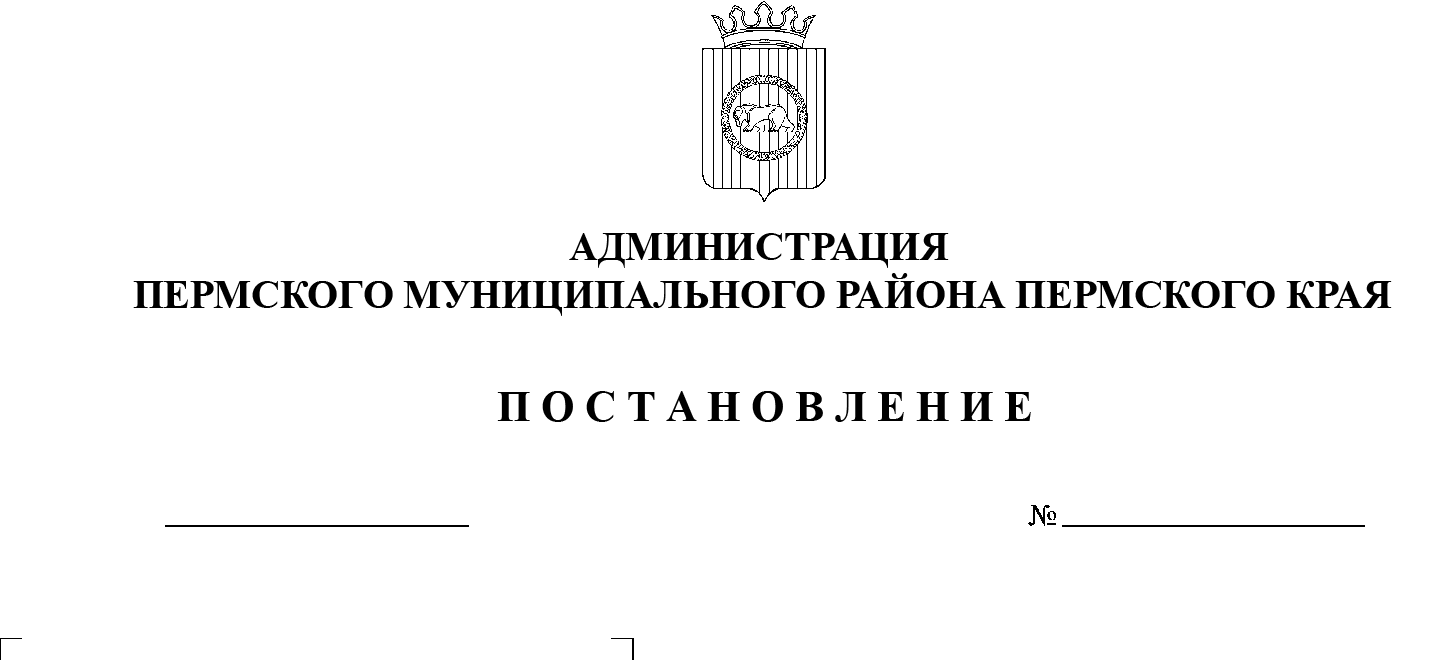 В соответствии с п. 24 ч. 1 ст. 15 Федерального закона от 16.10.2013 №  131-ФЗ «Об общих принципах организации местного самоуправления в  Российской Федерации», в целях предупреждения гибели и травматизма людей на водных объектах Пермского муниципального района в зимний период 2021–2022 годов администрация Пермского муниципального района ПОСТАНОВЛЯЕТ:1. Утвердить прилагаемый к настоящему постановлению План мероприятий по обеспечению безопасности и охраны жизни людей на водоемах Пермского муниципального района в зимний период 2021–2022 годов.2. Запретить с 15 ноября 2021 г. до установления прочного льда и  с  15  марта 2022 г. до окончания ледохода выход людей и выезд всех транспортных средств и иных устройств, предназначенных для перевозки людей и грузов, на лед водных объектов Пермского муниципального района.3. Рекомендовать главам сельских поселений Пермского муниципального района осуществить мероприятия по обеспечению безопасности и охраны жизни людей на водоемах Пермского муниципального района в зимний период        2021–2022 годов в соответствии с Планом, утвержденным настоящим                постановлением.4. Настоящее постановление разместить на официальном сайте Пермского муниципального района www.permraion.ru.5. Настоящее постановление вступает в силу со дня его подписания.6. Контроль за исполнением настоящего постановления возложить на  заместителя главы администрации Пермского муниципального района по вопросам обеспечения безопасности.Глава муниципального района                                                               В.Ю. ЦветовУТВЕРЖДЕНпостановлением администрацииПермского муниципального районаот 15.11.2021 № СЭД-2021-299-01-01-05.С-601ПЛАНмероприятий по обеспечению безопасности и охраны жизни людей на водоемах  Пермского муниципального района в зимний период 2021–2022 годов№п/пМероприятияВремя проведения Примечание1. Начальнику муниципального казенного учреждения «Центр обеспечения безопасности Пермского муниципального района»:1. Начальнику муниципального казенного учреждения «Центр обеспечения безопасности Пермского муниципального района»:1. Начальнику муниципального казенного учреждения «Центр обеспечения безопасности Пермского муниципального района»:1. Начальнику муниципального казенного учреждения «Центр обеспечения безопасности Пермского муниципального района»:1.Организовать распространение листовок по обеспечению безопасности на водных объектах в зимний период в сельских поселениях Пермского муниципального района.ноябрь 2021 года – март 2022 года2.Рассмотреть вопросы, связанные с обеспечением безопасности граждан на водных объектах, на заседании Комиссии по чрезвычайным ситуациям и обеспечению пожарной безопасности администрации Пермского муниципального района.ноябрь 2021 года3.Организовать публикации в муниципальной газете «Нива» по тематике обеспечения безопасности людей на воде в зимний период.ежемесячно4.Разместить в средствах массовой информации и на официальном сайте администрации Пермского муниципального района правила безопасности на льду, информацию о запрете выезда автотранспорта и выхода людей на лед в местах, где выставлены запрещающие знаки, о состоянии льда на водных объектах Пермского муниципального района и происшествиях, связанных с выходом на тонкий лед.Ноябрь 2021 года – март 2022 года5. Организовать регулярное патрулирование водоемов в период ледообразования силами АСС Пермского муниципального района.6.Организовать предоставление информации о планируемых мероприятиях по обеспечению безопасности людей на водных объектах в зимний период 2021-2022 годов в Главное управление МЧС России по Пермскому краю и комиссию по предупреждению и ликвидации чрезвычайных ситуаций и обеспечению пожарной безопасности Пермского края.ноябрь 2021 года – март 2022 года7.Подвести итоги обеспечения безопасности людей на водных объектах в зимний период 2021-2022 годов на заседании комиссии по предупреждению и ликвидации чрезвычайных ситуаций и обеспечению пожарной безопасности Пермского муниципального района.март 2022 года 8.Организовать взаимодействие и обмен информацией между администрациями Пермского муниципального района и сельских поселений, отделом МВД России по Пермскому району в случае гибели людей на воде, получения ими травм, нарушений правил безопасности через единую дежурно-диспетчерскую службу Пермского муниципального района.постоянно2. Начальнику отдела по исполнению административного законодательства администрации Пермского муниципального района:2. Начальнику отдела по исполнению административного законодательства администрации Пермского муниципального района:2. Начальнику отдела по исполнению административного законодательства администрации Пермского муниципального района:2. Начальнику отдела по исполнению административного законодательства администрации Пермского муниципального района:1.По каждому случаю выезда техники и выхода людей на лед под запрещающие знаки составлять административные протоколы о привлечении к административной ответственности граждан, нарушивших Правила охраны жизни людей на воде в зимний период (ст. 7.1 Закона Пермского края № 460-ПК от 06.04.2015 «Об административных правонарушениях в Пермском крае»).в зимний период3. Начальнику управления образования администрации Пермского муниципального района:3. Начальнику управления образования администрации Пермского муниципального района:3. Начальнику управления образования администрации Пермского муниципального района:3. Начальнику управления образования администрации Пермского муниципального района:1.Рекомендовать руководителям учебных заведений провести занятия с учащимися школ по обучению правилам безопасности при выходе на лед в осенне-зимний период и весной в период непрочного льда.до 01.12.2021  и до 01.03.2022 4. Рекомендовать главам сельских поселений Пермского муниципального района:4. Рекомендовать главам сельских поселений Пермского муниципального района:4. Рекомендовать главам сельских поселений Пермского муниципального района:4. Рекомендовать главам сельских поселений Пермского муниципального района:1.Рассмотреть вопросы, связанные с обеспечением безопасности граждан на водных объектах, на заседаниях комиссий по предупреждению и ликвидации чрезвычайных ситуаций и обеспечению пожарной безопасности сельских поселений.до 01.12.2021 2.В местах съезда с дороги к несанкционированным ледовым переправам установить запрещающие знаки, создать искусственные преграды съезда с дороги на лед, для контроля привлекать сотрудников государственной инспекции безопасности дорожного движения и общественные организации.постоянно3.Разместить в СМИ и на Интернет-сайтах правила безопасности на льду, информацию о запрете выезда автотранспорта и выхода людей на лед в местах, где выставлены запрещающие знаки, о состоянии льда на водных объектах сельского поселения и происшествиях, связанных с выходом на тонкий лед.постоянно4.Через средства массовой информации предупреждать население об административной ответственности за выход (выезд) на лед в местах, не оборудованных для этих целей, и в местах, где выставлены запрещающие информационные знаки.постоянно5.Спланировать и обеспечить выполнение мероприятий по переводу несанкционированных ледовых переправ в организованные. Рассмотреть вопрос о привлечении частных инвестиций к оборудованию ледовых переправ. Организованные ледовые переправы привести в соответствие с требованиями постановления Правительства Пермского края от 10.08.2006 № 22-п «Об утверждении Правил охраны жизни людей на воде на территории Пермского края» и отраслевыми дорожными нормами ОДН 218.010-98.в течение зимнего периода6.Запретить эксплуатацию несанкционированных ледовых переправ.постоянно7.В традиционных местах массового отдыха и подледного лова выставить информационные знаки. Исключить проведение массовых мероприятий на водоемах в местах, где толщина льда составляет менее 25 см. Организовать работу групп, контролирующих выход людей на тонкий лед.постоянно8.Организовать распространение памяток среди населения о правилах безопасности на льду. Усилить профилактическую работу по вопросам обеспечения безопасности людей на льду, информацию о состоянии льда в местах массового подледного лова регулярно доводить до населения.постоянно9.Организовать проверку толщины льда в местах размещения купелей в период Крещенских купаний.до 10.01.2022 10.Принять меры к расчистке и расширению проезжей части прилегающих дорог в местах Крещенских купаний.18.01.2022-19.01.2022 11.Рассмотреть вопрос об оборудовании мест Крещенских купаний медицинскими пунктами и пунктами обогрева.18.01.2022-19.01.2022 12.В местах Крещенских купаний организовать дежурство сотрудников администраций сельских поселений с привлечением общественных организаций, членов добровольной пожарной охраны, активистов и т.п.18.01.2022-19.01.2022